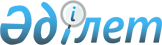 2012 жылға қоғамдық жұмыстарды ұйымдастыру туралы
					
			Күшін жойған
			
			
		
					Оңтүстік Қазақстан облысы Қазығұрт ауданы әкімдігінің 2012 жылғы 24 қаңтардағы № 39 Қаулысы. Оңтүстік Қазақстан облысы Қазығұрт ауданының Әділет басқармасында 2012 жылғы 17 ақпанда № 14-6-154 тіркелді. Қолданылу мерзімінің аяқталуына байланысты күші жойылды - (Оңтүстік Қазақстан облысы Қазығұрт ауданы әкімі аппаратының 2013 жылғы 29 қаңтардағы № 166 хатымен)      Ескерту. Қолданылу мерзімінің аяқталуына байланысты күші жойылды - (Оңтүстік Қазақстан облысы Қазығұрт ауданы әкімі аппаратының 29.01.2013 № 166 хатымен).

      "Қазақстан Республикасындағы жергілікті мемлекеттік басқару және өзін-өзі басқару туралы" Қазақстан Республикасының 2001 жылғы 23 қаңтардағы Заңының 31 бабына, "Халықты жұмыспен қамту туралы" Қазақстан Республикасының 2001 жылғы 23 қаңтардағы Заңының 7 бабының 5) тармақшасына сәйкес, Қазығұрт ауданының әкімдігі ҚАУЛЫ ЕТЕДІ:



      1. 2012 жылға қоғамдық жұмыстар жүргiзiлетiн ұйымдардың тiзбесi, қоғамдық жұмыстардың түрлерi, көлемi және олардың қаржыландырудың көздерi қосымшаға сәйкес бекiтiлсін.



      2. Қоғамдық жұмысқа қатысатын азаматтардың еңбекақысы айына тиісті қаржы жылына арналған республикалық бюджет туралы заңда белгіленген жалақының ең төменгі мөлшері көлемінде бекітілсін.



      3. Осы қаулының орындалуын бақылау аудан әкімінің орынбасары Г.Тағаеваға жүктелсін.



      4. Осы қаулы алғаш ресми жарияланғаннан кейін күнтізбелік он күн өткен соң қолданысқа енгізіледі.      Аудан әкімі                                Т.С.Алиев

Қазығұрт ауданы әкімдігінің

2012 жылғы 24 қаңтардағы

№ 39 қаулысымен бекітілген       2012 жылға арналған қоғамдық жұмыстарды ұсынатын ұйымдардың тізбесі, жұмыстардың түрлері және қаржыландыру көздері       Ескертпе: қоғамдық жұмыстардың нақты жағдайлары жұмыс берушімен және қоғамдық жұмысқа қатысатын азаматтың арасында жасалатын еңбек шартында көзделеді.
					© 2012. Қазақстан Республикасы Әділет министрлігінің «Қазақстан Республикасының Заңнама және құқықтық ақпарат институты» ШЖҚ РМК
				қ/сҰйымдардың атауыЖұмыс түрлері Адам саныҚоғамдық жұмыстардың көлеміҚаржыландыру көздерi1Ауылдық округтер әкiмдерінің аппараттары тұрғындардың үйлерiн аралау, ауылдық округтердiң әлеуметтiк картасын құрастыруға қатысу1056000 үй аудандық бюджет2 Ауылдық округтерінің селолық тұтыну кооперативтеріқоғамдық жұмыстарға көмек көрсету аумақты абаттандыру және көгалдандыру105248000 шаршы метр аудандық бюджет3 «Қазығұрт аудандық қорғаныс iстерi жөнiндегi бөлiмi» мемлекеттiк мекемесі азаматтарды шақыруды ұйымдастыруға көмек көрсету (шақыру қағазын тарату)203500 дана аудандық бюджет4 «Қазығұрт аудандық ішкі істер бөлімі» мемлекеттiк мекемесіжастардың арасында салауатты өмiр салтын насихаттау жұмысын ұйымдастыру, кәмелетке толмағандардың арасында құқық бұзушылықтың алдын алу («Сақшы» және «Тәртіп» пилоттық жобалары) 2013 ауылдық округ аумағында аудандық бюджет5 «Қазығұрт аудандық жұмыспен қамту және әлеуметтiк бағдарламалар бөлiмi» мемлекеттiк мекемесіжалғызілікті зейнеткерлер мен мүгедектерге қызмет және күтiм көрсету, үй аралау1586 жалғызілікті қарттар, 82 мүгедек балалар аудандық бюджет6 «Қазығұрт аудандық білім бөлімі» мемлекеттік мекемесі құжаттарды өңдеу, құжаттарды көбейту және жiберу, абаттандыру және көгалдандыру, қоғамдық жұмыстарға көмек көрсету155250 іс-құжат 50000 шаршы метраудандық бюджет7 «Қазығұрт аудандық дене шынықтыру және спорт бөлiмi» мемлекеттiк мекемесіжастардың арасында салауатты өмiр салтын насихаттау жұмысын ұйымдастыру, кәмелетке толмағандардың арасында құқық бұзушылықтың алдын алу1013 ауылдық округ аумағында аудандық бюджет8 Қазығұрт ауданының «Жас қанат» балалар мен жасөспірімдер спорт мектебі» мемлекеттік мекемесі мәдени-көпшiлiк шараларды, мерейтой, мейрамдарды өткiзуге көмек көрсету1013 ауылдық округ аумағындааудандық бюджет9 "Қазығұрт аудандық салық басқармасы" мемлекеттiк мекемесіжерге, көлiкке, мүлiкке салық төлеу жөнiндегi түбiртектердi, хабарламаларды жазу және жеткiзу103000 хабарлама аудандық бюджет10 Мемлекеттік зейнетақы төлеу орталығының Қазығұрт аудандық бөлімшесіұзақ мерзiмде және ағымдағы сақталатын мұрағаттық зейнетақы және жеке iстерiн өңдеу және көшiру62100 iс-құжатаудандық бюджет11"Қазығұрт аудандық iшкi саясат бөлiмi" мемлекеттiк мекемесіқоғамдық пiкiр сұрастыру, республикалық, аймақтық қоғамдық компанияларға көмек көрсету1013 ауылдық округ аумағындааудандық бюджет12"Қазығұрт аудандық құрылыс, сәулет және қала құрылысы бөлiмi" мемлекеттiк мекемесі құжаттарды өңдеу, құжаттарды көбейту және жiберу101300 іс-құжатаудандық бюджет13 Қазығұрт аудандық жер кадастры филиалымұрағат құжаттары мен тiзiмдерiн жасау, құжаттарды қалыптастыру, оларды тiгу51400 іс-құжатаудандық бюджет14«Қазығұрт аудандық жер қатынастары бөлімі» мемлекеттік мекемесімұрағат құжаттары мен тiзiмдерiн жасау, құжаттарды қалыптастыру, оларды тiгу51300 іс-құжатаудандық бюджет15"Қазығұрт аудандық тұрғын-үй коммуналдық шаруашылық жолаушылар көлiгi және автомобиль жолдары бөлiмi" мемлекеттiк мекемесі, мұрағат құжаттары мен тiзiмдерiн жасау, құжаттарды қалыптастыру, оларды тiгу253500 іс-құжатаудандық бюджет16 Қазығұрт ауданының әкімдігі тұрғын үй-коммуналдық шаруашылық, жолаушылар көлігі және автомобиль жолдары бөлімінің «Қазығұрт коммуналдық шаруашылығы мемлекеттік көп салалы кәсіпорны» шаруашылық жүргізу құқығындағы мемлекеттік коммуналдық кәсіпорны, демалыс және мәдениет орталық паркiнiң аумағын жинау; абаттандыру және көгалдандыру, қоғамдық жұмыстарға көмек көрсету25100000 шаршы метр 70000 шаршы метраудандық бюджет17Қазығұрт аудандық шаруашылық жүргізу құқығындағы «Таза су» коммуналдық мемлекеттік кәсіпорнысу жүйелерінің ағымдағы және күрделi жөндеу жұмысына көмек көрсету, су төлемдерін жинауға көмектесу103000 метр1500 үйаудандық бюджет18"Қазығұрт аудандық мәдениет және тiлдердi дамыту бөлiмi" мемлекеттiк мекемесі мәдени іс-шараларды ұйымдастыруға көмектесу, аула клубтарының жұмыстарын жүргiзу513 ауылдық округ аумағындааудандық бюджет19"Қазығұрт аудандық мәдениет сарайы" мемлекеттік коммуналдық қазыналық кәсіпорнымәдени-көпшiлiк шараларды, мерейтой, мейрамдарды өткiзуге көмек көрсету513 ауылдық округ аумағындааудандық бюджет20"Қазығұрт аудандық орталықтандырылған кітапханалар жүйесі" мемлекеттік мекемесікiтап қорын тексеруге көмек көрсету511700 данааудандық бюджет21"Қазығұрт аудандық әдiлет басқармасы" мемлекеттiк мекемесімұрағат кiтаптарын iшiнара жаңғырту, кiтаптарды тiгуге дайындау және жасақтау, үй аралау, сұраным бойынша iздеу салу5600 іс-құжат, 800 үй, 200 сұраным аудандық бюджет22Қазығұрт аудандық халыққа қызмет көрсету орталығы филиалымұрағат кiтаптарын iшiнара жаңғырту, кiтаптарды тiгуге дайындау және жасақтау54000 іс-құжат аудандық бюджет23"Қазығұрт аудандық соты" мемлекеттiк мекемесі шақыру қағаздарын жеткiзу, мұрағат құжаттарын өңдеу және мұрағатқа тапсыру iстерiн қалыптастыру51500 дана, 500 іс-құжатаудандық бюджет24"Қазығұрт аудандық прокуратурасы" мемлекеттік мекемесімұрағатқа тапсыру үшiн құжаттарды қайта қалыптастыру және мұрағат құжаттарын өңдеу5700 іс-құжатаудандық бюджет25«Қазағұрт аудандық экономика және қаржы бөлімі» мемлекеттік мекемесі мұрағатқа тапсыру үшiн құжаттарды қайта қалыптастыру және мұрағат құжаттарын өңдеу61300 іс-құжатаудандық бюджет26"Қазығұрт аудандық орталық ауруханасы" мемлекеттік коммуналдық қазыналық кәсіпорны абаттандыру және көгалдандыру, қоғамдық жұмыстарға көмек көрсету620000 шаршы метраудандық бюджет27"Қазығұрт аудандық емханасы" мемлекеттік коммуналдық қазыналық кәсіпорныабаттандыру және көгалдандыру, қоғамдық жұмыстарға көмек көрсету620000 шаршы метраудандық бюджет28"Қазығұрт ауданының мұрағаты" мемлекеттiк мекемесі құжаттарды өңдеу, құжаттарды көбейту және жiберу104000 іс-құжатаудандық бюджет29"Қазығұрт тынысы газеті" жауапкершілігі шектеулі серіктестігімұрағатқа тапсыру үшiн құжаттарды қайта қалыптастыру және мұрағат құжаттарын өңдеу10500 іс-құжат аудандық бюджет30"Қазығұрт аудандық аумақтық инспекциясы" мемлекеттік мекемесі құжаттарды өңдеу, құжаттарды көбейту және жiберу 103000 іс-құжатаудандық бюджет31"Қазығұрт аудандық кәсіпкерлік және ауылшаруашылығы бөлімі" мемлекеттік мекемесі мұрағат құжаттары мен тiзiмдерiн жасау, құжаттарды қалыптастыру, оларды тiгу51200 іс-құжатаудандық бюджет32Шу-талас экология департаменті Оңтүстік Қазақстан облысы филиалы Қазығұрт аудандық бөлімшесімұрағат құжаттары мен тiзiмдерiн жасау, құжаттарды қалыптастыру, оларды тiгу61500 іс-құжатаудандық бюджет33"Қазығұрт аудандық бір жолғы талондарды беру орталығы" мемлекеттік мекемесі бір жолғы төлемдерді жинауға жәрдем көрсету102500 данааудандық бюджет34"Оңтүстік Қазақстан облысы бойынша жылжымайтын мүлік жөніндегі орталығы" Республикалық мемлекеттік қазыналық кәсіпорны Қазығұрт аудандық филиалымұрағат құжаттары мен тiзiмдерiн жасау, құжаттарды қалыптастыру, оларды тiгу101700 іс-құжатаудандық бюджет35"Сайрам-Өгем мемлекеттік ұлттық табиғи паркі" мемлекеттік мекемесі Өгем филиалыабаттандыру және көгалдандыру, қоғамдық жұмыстарға көмек көрсету1070000 шаршы метраудандық бюджет36"Жасыл-желек" мемлекеттік мекемесіабаттандыру және көгалдандыру, қоғамдық жұмыстарға көмек көрсету5100000 шаршы метраудандық бюджет